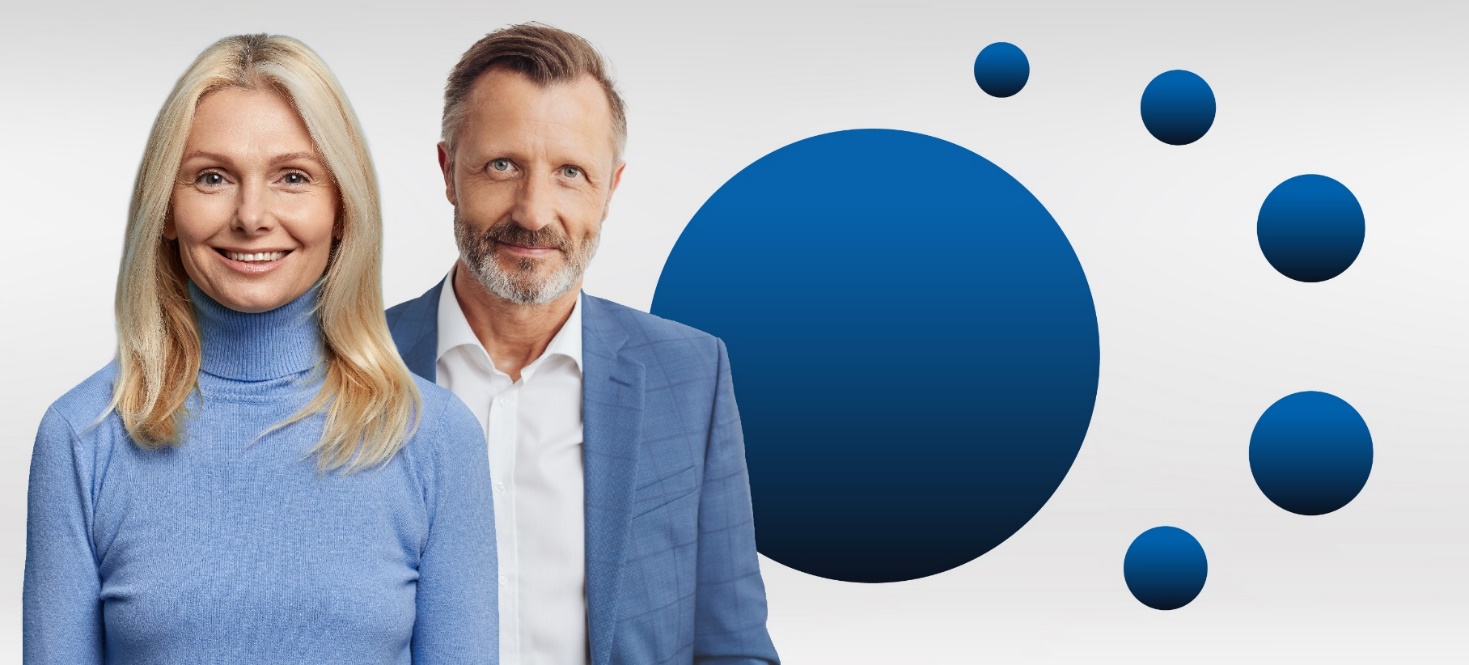 Želite znižati dohodnino s posebno davčno olajšavo?Dodatno pokojninsko zavarovanje je namenska oblika varčevanja za starost, pri kateri ste upravičeni do posebne davčne olajšave in zato nižje dohodnine. To obliko varčevanja namreč spodbuja tudi država in predstavlja edino olajšavo poleg vzdrževanih družinskih članov. NE ZAMUDITE!  Do 27. decembra je v teku akcija brez vstopnih stroškov, ki velja za individualna vplačila. Na e.Modra.si je v zavihku Znižaj si dohodnino že pripravljen kalkulator z vsemi vašimi podatki. Vanj vpišete le višino svoje bruto plače in izračunate možen prihranek pri odmeri dohodnine za tekoče leto.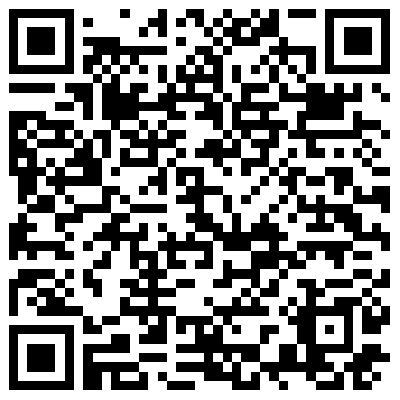 Ko izračunate premijo, ki bi jo želeli nakazati, skenirajte QR kodo. Prikazali se vam bodo podatki za plačilo.Več o akciji najdete na https://modra.si/bvs/.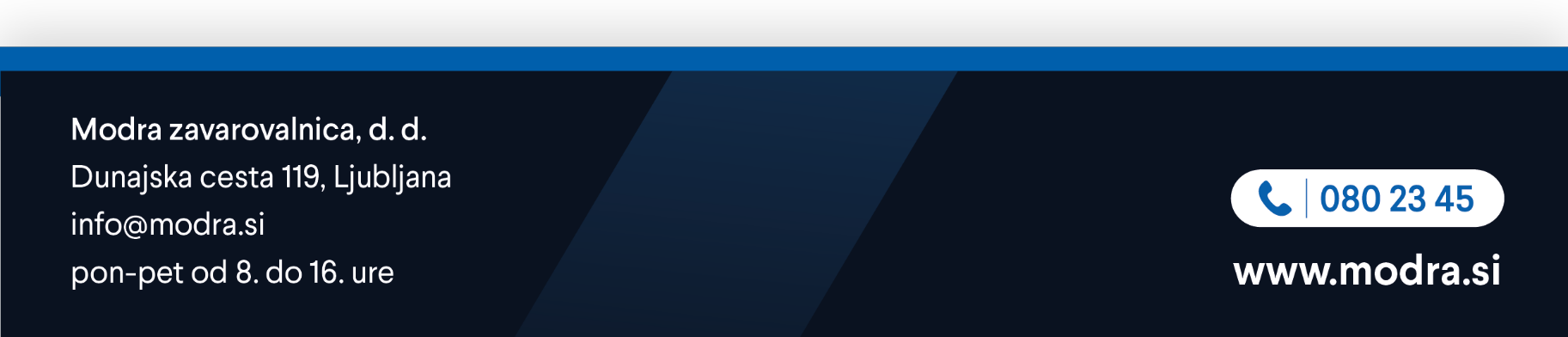 